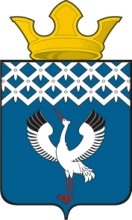 Российская ФедерацияСвердловская область Глава Байкаловского сельского поселенияБайкаловского муниципального районаСвердловской областиРАСПОРЯЖЕНИЕот 13.06.2023  №  102/од-рс. БайкаловоО проведении   культурно - массового мероприятия, посвященного 393-й годовщине села Байкалово,  на территории Байкаловского сельского поселения - 24 июня 2023 года        В соответствии с  Постановлением Правительства Свердловской области  от 30.05.2003 г. № 333-ПП «О мерах по  обеспечению общественного порядка и безопасности при проведении на территории Свердловской области  мероприятий с массовым пребыванием людей»,  со статьей 14 Федерального закона от 10.12.1995 г. № 196-ФЗ «О безопасности дорожного движения», пунктом 3 статьи 16 Федерального закона от 22.11.1995 № 171-ФЗ «О государственном регулировании производства и оборота этилового спирта, алкогольной и спиртосодержащей продукции», законом Свердловской области от 29.10.2013 № 103-ОЗ «О регулировании отдельных отношений в сфере розничной продажи алкогольной продукции и ограничения ее потребления на территории Свердловской области», в целях обеспечения охраны общественного порядка и безопасности граждан в период проведения культурно - массового мероприятия, посвященного 393-й годовщине села Байкалово:1. Провести 24 июня 2023 года с 09.00 до 21.00 час. культурно - массовое мероприятие, посвященное 393-й годовщине села Байкалово, на центральной площади с. Байкалово. Назначить ответственными за проведение мероприятия, посвященного                     393-й годовщине села Байкалово, заместителя главы Байкаловского сельского поселения Боярову Л.В., тел. 2-10-03, директора МБУ «ЦИКД и СД» Новопашину О.В., тел. 2-03-71  и  заведующую Байкаловского ЦДК Крадину А.Э.,  тел. 2-01-65.2.Утвердить план культурно - массового мероприятия, посвященного 393-й годовщине села Байкалово (Приложение №1).3.Ограничить въезд автотранспорта  на центральную площадь с. Байкалово, расположенную по ул. Революции, 27,  от перекрестка  ул. Кузнецова - ул. Дзержинского в  сторону центральной площади и от перекрестка ул. Мальгина  -  ул. Революции в сторону центральной площади 24 июня 2023 г. в период  времени с  09.00 до 21.00 час. 4. Определить временные места для стоянки автотранспорта: площадки для стоянки автомобилей  у магазинов «Копеечка», «Магнит».5.Рекомендовать ММО МВД  России «Байкаловский» осуществить комплекс мер по обеспечению охраны общественного порядка и безопасности граждан при проведении культурно-массового мероприятия, посвящённого 393-й годовщине села Байкалово, на центральной площади с. Байкалово 24 июня 2023 года с 09.00 до 21.00 час. 6.Организовать торговое обслуживание мероприятия предприятиями местной торговли 24 июня 2023 г. с 12.00 до 20.00 час., определив зону торговли: центральная площадь с.Байкалово, сквер Байкаловского ЦДК, и утвердить ассортимент товаров, предусмотренный к реализации: кондитерские изделия (в т.ч. попкорн, сладкая вата, карамельное яблочко и др.), напитки, мороженое,  продукция предприятий общественного питания, игрушки.Обязать хозяйствующие субъекты, осуществляющие торговое обслуживание, соблюдать Правила торговли.7. Рекомендовать главному врачу ГБУЗ «Байкаловская ЦРБ» Зырянову И.Л. организовать дежурство бригады «Скорой помощи»  24 июня 2023 года с 13.00 до 18.00 час. при проведении праздничного мероприятия на центральной площади с.Байкалово.8.Рекомендовать руководителям торговых организаций всех форм  собственности, расположенных на территории проведения культурно - массового мероприятия в границах ул.Революции - ул.Мальгина - ул.Цельева -ул.Кузнецова, запретить продажу алкогольной продукции с содержанием  этилового спирта более чем 16,5 процента  готовой продукции, а также пива и пивных напитков, сидра, пуаре, медовухи 24 июня 2023 г. в период времени с 08.00 до 23.00 час.  9.Рекомендовать руководителям торговых организаций всех форм  собственности запретить продажу алкогольной продукции в стеклянной таре на период проведения культурно-массового мероприятия, посвящённого 393-й годовщине села Байкалово.10.Запретить пронос спиртных напитков в стеклянной таре в места  проведения мероприятия.11.Разместить настоящее Распоряжение на официальном сайте администрации  Байкаловского сельского поселения www.bsposelenie.ru;12.Контроль исполнения настоящего распоряжения возложить на заместителя главы по социальным вопросам Боярову Л.В.И.о.главы Байкаловского сельского  поселенияБайкаловского муниципального районаСвердловской области                                                                     П.А.БелоноговПриложение №1                          к распоряжению  Главы  Байкаловского сельского поселения от 13.06.2023  № 102/од-рПЛАНпроведения культурно - массового мероприятия, посвященного 393-й годовщине села Байкалово,  на территории Байкаловского сельского поселения -                                         24 июня 2023 года.ВремяНазвание мероприятияплощадкаОтветственный за проведение мероприятияОтветственный за проведение мероприятия24 июня 2023 года24 июня 2023 года24 июня 2023 года24 июня 2023 года24 июня 2023 годаМБУ «ЦИКД и СД»МБУ «ЦИКД и СД»МБУ «ЦИКД и СД»МБУ «ЦИКД и СД»МБУ «ЦИКД и СД»10.00-21.001. Батуты ИП  Иванов С.В., г.Реж,  тел.890680794892.Самозанятая Наталья Геннадьевна Пырина, г.Реж, тел. 89120320803Ул. Революции, 27 (площадка напротив районной администрации)Ул. Революции, 27 (площадка напротив районной администрации)Директор МБУ «ЦИКД и СД»О.В. Новопашина, тел. 8952138308012.00-20.00Организация чайного стола(Байкаловское ПО)Работа торговых точек местных торговых предприятийСквер Байкаловского ЦДКЦентральная площадьСквер Байкаловского ЦДКЦентральная площадьДиректор МБУ «ЦИКД и СД»О.В. Новопашина,тел. 89521383080Заместитель главы Байкаловского сельского поселения  Боярова Л.В., тел.8(34362) 2-10-0314.00-16.00Открытие праздника (торжественная часть)Центральная площадь, уличная сценаЦентральная площадь, уличная сценаЗаведующая Байкаловского ЦДК Крадина А.Э., тел.8(34362) 2-01-6513.00-18.00Аквагрим, викторины, читальный зал в шатреСквер у Байкаловского ЦДКСквер у Байкаловского ЦДКЗав. Байкаловской ЦБКошелева И.П., тел. 8350540772916.00-17.00Районный фестиваль «Патриот своей Родины»Центральная площадь, уличная сценаЦентральная площадь, уличная сценаЗаведующая Байкаловского ЦДК Крадина А.Э., тел.8(34362) 2-01-6517.00-18.00Детская развлекательная программа  «Час непослушания»центральная площадьцентральная площадьЗаведующий АКБ Нацыбулин А.В.,тел. 8(34362)-2-04-02*Во время проведения мероприятия на площади будут задействованы ростовые куклы*Во время проведения мероприятия на площади будут задействованы ростовые куклы*Во время проведения мероприятия на площади будут задействованы ростовые куклы*Во время проведения мероприятия на площади будут задействованы ростовые куклы*Во время проведения мероприятия на площади будут задействованы ростовые куклы18.00-19.20Праздничный концерт «А лето цвета…»Центральная площадь, уличная сценаЦентральная площадь, уличная сценаЗаведующая Байкаловского ЦДК Крадина А.Э.,тел.8(34362) 2-01-6519.30-21.00Концерт  Павла НеждановаЦентральная площадь, уличная сценаЦентральная площадь, уличная сценаДиректор МБУ «ЦИКД и СД»О.В. Новопашина, тел. 89521383080Мероприятия МБУ «Байкаловский районный краеведческий музей»Мероприятия МБУ «Байкаловский районный краеведческий музей»Мероприятия МБУ «Байкаловский районный краеведческий музей»Мероприятия МБУ «Байкаловский районный краеведческий музей»Мероприятия МБУ «Байкаловский районный краеведческий музей»12.00- 13.00 Пешая экскурсия «История моего села»Крыльцо здания районной администрацииул. Революции, 25(начало экскурсии)Крыльцо здания районной администрацииул. Революции, 25(начало экскурсии)Директор МБУ «БРКМ» Н.А. Кондрашина,тел. 8(34362)2-02-6216.00- 17.00 Пешая экскурсия «История моего села»Крыльцо здания районной администрацииул. Революции, 25(начало экскурсии)Крыльцо здания районной администрацииул. Революции, 25(начало экскурсии)Директор МБУ «БРКМ» Н.А. Кондрашина,тел. 8(34362)2-02-6212.00- 17.00Выставки в здании музея:1.Выставка «О войне расскажут ордена»2. Обменная выставка музеяг.Ирбит «Каслинское литье», , «Колокольчики»ул. Советская, 2МБУ «БРКМ»ул. Советская, 2МБУ «БРКМ»Директор МБУ «БРКМ» Н.А. Кондрашина,тел. 8(34362)2-02-62Спортивная программа ко Дню БайкаловоСпортивная программа ко Дню БайкаловоСпортивная программа ко Дню БайкаловоСпортивная программа ко Дню БайкаловоСпортивная программа ко Дню Байкалово9.30Открытый легкоатлетический пробег «Кольцо Байкалово»Центральная площадьДиректор МКУ «КФКС БМР» Мирошкина С.А.,тел.89506585385Директор МКУ «КФКС БМР» Мирошкина С.А.,тел.8950658538511.00Легкоатлетическая эстафета  семей с детьми–инвалидами, членами ВОИЦентральная площадьДиректор МКУ «КФКС БМР» Мирошкина С.А.,тел.89506585385Директор МКУ «КФКС БМР» Мирошкина С.А.,тел.8950658538511.30Турнир по волейболу мужских командСпортзал д. Липовка ул. Аникина, 1бДиректор МКУ «КФКС БМР» Мирошкина С.А.,тел.89506585385Директор МКУ «КФКС БМР» Мирошкина С.А.,тел.8950658538512.00Турнир по шахматамБайкаловская ДЮСШДиректор Байкаловская ДЮСШ Новикова С.В., тел.89530099780Директор Байкаловская ДЮСШ Новикова С.В., тел.8953009978013.30Турнир по мини-футболу среди юношеских командСтадион на ул. Цельева с.БайкаловоДиректор МКУ «КФКС БМР» Мирошкина С.А.,тел.89506585385Директор МКУ «КФКС БМР» Мирошкина С.А.,тел.8950658538514.00Турнир по шашкамБайкаловская ДЮСШДиректор Байкаловская ДЮСШ Новикова С.В., тел.89530099780Директор Байкаловская ДЮСШ Новикова С.В., тел.8953009978025 июня 2023г.25 июня 2023г.25 июня 2023г.25 июня 2023г.25 июня 2023г.11.00Открытая велогонка-шоссетрасса Байкалово-КомлеваДиректор МКУ «КФКС БМР» Мирошкина С.А.,тел.89506585385Директор МКУ «КФКС БМР» Мирошкина С.А.,тел.8950658538513.00Турнир по мини-футболу среди мужских командСтадион на ул. Цельева с.Байкалово Директор МКУ «КФКС БМР» Мирошкина С.А.,тел.89506585385Директор МКУ «КФКС БМР» Мирошкина С.А.,тел.89506585385